ELEMENTI I KRITERIJI VREDNOVANJA U FIZICIELEMENTI VREDNOVANJA Znanje i vještine:- poznavanje, opisivanje i razumijevanje fizičkih koncepata te njihovo povezivanje i primjena u   objašnjavanju fizičkih pojava, zakona i teorija- logičko povezivanje i zaključivanje u tumačenju raznih reprezentacija poput dijagramagrafičkih prikaza, jednadžbi, skica i slično- racionalnost, konciznost i objektivnost pri izražavanjuKonceptualni i numerički zadaci:  	- sposobnost primjene fizičkih koncepata u rješavanju svih tipova zadataka-  kreativnost u rješavanju te sposobnost kritičkog osvrta na rješenja 	- korištenje određenih procedura i metakognicije u specifičnom fizičkom kontekstuIstraživanje fizičkih pojava:          - kontinuirano praćenje i pregledavanje učenikovih zapisa eksperimentalnog rada (bilježnica,             nastavni listići) te praćenje i bilježenje učenikovih postignuća-  eksperimentalne vještine, obradu i prikaz podataka-  donošenje zaključaka na temelju podataka-  doprinos timskom radu pri izvođenju pokusa u skupinama-  doprinos istraživanju i raspravi koji se provode frontalno-  sustavnost i potpunost u opisu pokusa i zapisu vlastitih pretpostavka, opažanja i zaključaka- kreativnost u osmišljavanju novih pokusa te generiranju i testiranju hipotezaOdnos prema radu:- Učenik redovito i na vrijeme ispunjava svoje obveze ( radna bilježnica, zadaća, rad na satu).- Učenik na satu sudjeluje u radu no ne ispunjava zadatke koje samostalno treba napraviti kod kuće.- Pokazuje inicijativu i dobre organizacijske sposobnosti u timskom radu (rad u paru, rad u skupini).- U suradnji s drugim učenicima pokazuje nesigurnost.

KRITERIJI VREDNOVANJA:- U jednoj pisanoj provjeri moguće je ocijeniti više elemenata vrednovanja.- Zaključna ocjena temelji se na informacijama dobivenima putem svih pristupa vrednovanja učeničkih   postignuća: vrednovanja za učenje, vrednovanja kao učenje i vrednovanja naučenoga.  Zaključna ocjena ne mora proizlaziti iz aritmetičke sredine svih ocjena.- Učenik će biti pozitivno ocijenjen na kraju nastavne godine ukoliko su sve nastavne cjeline/teme pozitivno   ocijenjene. U protivnom se upućuje na produžnu nastavu.- Ispit znanja (trajanje 45 minuta) tijekom školske godine vrednovati će se prema tablici s postotcima.   Termini ispita znanja bit će najmanje 14 dana prije upisani u e-dnevnik.- BODOVANJE U PISANIM PROVJERAMA ZNANJA- Učenik koji iz pisane provjere dobije negativnu ocjenu, ima pravo 3 puta ispravljati  istu negativnu ocjenu   u roku od 1 mjeseca nakon pisanja provjere- Učenik koji dobije negativnu ocjenu iz ispita, ima pravo na satu dopunske nastave iz matematike još    jednom proći zadatke s učiteljicom i pripremiti se za ispravak ispita -Učenik ima pravo ispraviti i ocjenu (dovoljan, dobar, vrlo dobar) ukoliko s njom nije zadovoljan i to   unutar 8 dana od dana od kada je dobivena ocjena.-Ispravak je pisanog oblika i ocjena ispravka se upisuje u rubriku za ocjene onda kada je dobivena bolja  ocjena od dobivene iz ispita, ako je iz ispravka dobivena jednaka ili slabija ocjena od dobivene, ocjena se tada upisuje u bilješke.- Ukoliko učenik nije prisutan na satu pisane provjere, pisat će je naknadno.- Ako je učenik bio odsutan samo sat ili dva, provjeru piše odmah na idućem satu. - Ukoliko je bio odsutan dulji vremenski period, termin pisanja dogovaraju učiteljica i učenik zajedno.- Rezultati sudjelovanja u projektnim zadacima (izrađenih na nastavi ili kod kuće) vrednovat će se prema unaprijed danim kriterijima vrednovanja projektnog zadatka.- Usmeno provjeravanje i ocjenjivanje učenika može se provoditi na svakom nastavnome satu uz    prethodnu najavu.- Učenici su dužni na nastavu donositi sav potreban pribor, pisati domaće zadaće te aktivno sudjelovati u   svim aktivnostima tijekom nastavne godine (samostalno, u paru ili u skupini s drugim učenicima).                                                                                                                  BERNARDA RAZUM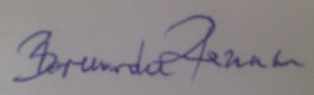 Broj bodova u % do 44%45% – 59%60% - 75%76% - 89%90% - 100%OcjenaNedovoljan (1)Dovoljan (2)Dobar (3)Vrlo dobar (4)Odličan (5)